12+Муниципальное бюджетное учреждение культуры«Централизованная библиотечная система города Белгорода»Модельная библиотека-филиал №18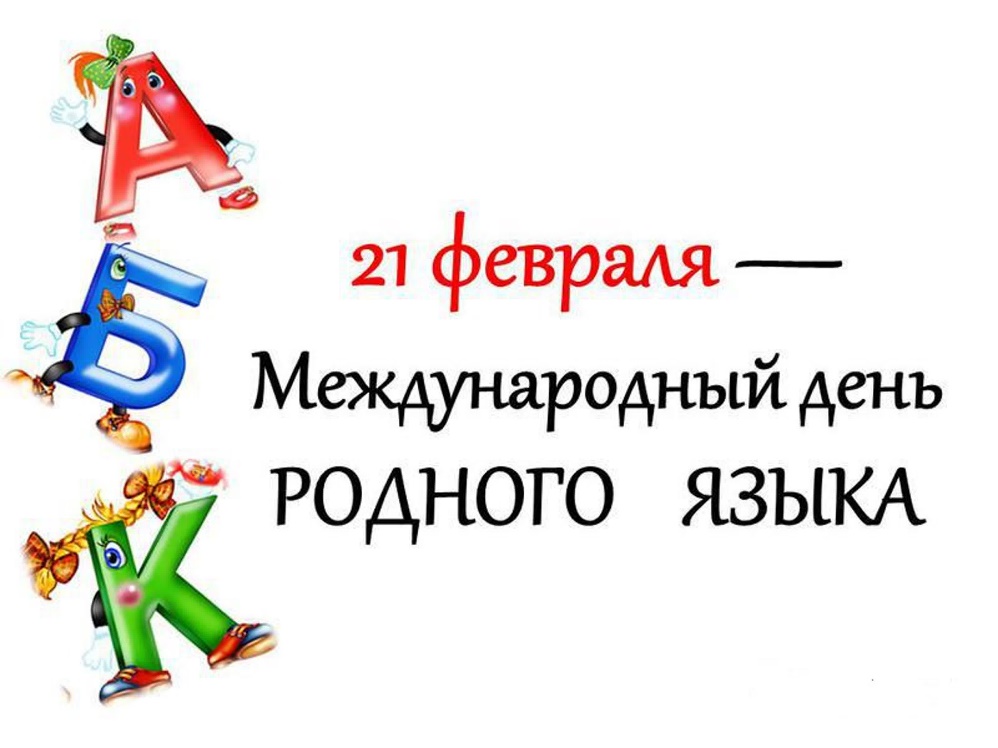 «Мудрость родного языка» Лингвистическая играБелгород 2023Сценарий к Международному дню родного языка 
«Мудрость родного языка» – лингвистическая игра12+Цель: воспитание у школьников любви к родному языкуЗадачи:	Формирование интереса к истории родного языка;Воспитание потребности в расширении знаний о языке;Развитие творческих и интеллектуальных способностей школьников.Ведущий: «Язык – это история народа, его цивилизация и культура», – сказал писатель Александр Иванович Куприн. Поэтому изучение и сбережение русского языка является не праздным занятием от нечего делать, но насущной необходимостью.Ведущий: Люди говорят на разных языках, но у всех языков одна задача – помогать людям понимать друг друга при общении. Без языка немыслимы жизнь человека, людей, общества, развитие науки, искусства.Ведущий: Известный писатель Константин Георгиевич Паустовский напоминает: «Нам дан во владение самый богатый, могучий и поистине волшебный русский язык». Сегодня мы с вами ещё раз в этом убедимся.Ведущий: Но сначала я вам расскажу историю этого праздника. Ежегодно 21 февраля в мире отмечается Международный день родного языка. Он был провозглашен на Генеральной конференции ЮНЕСКО в ноябре 1999 года и отмечается во всем мире с 2000 года в целях поощрения языкового и культурного разнообразия и многоязычия.Ведущий: Интонация в русском языке отличается чрезвычайным богатством и разнообразием. Попробуйте вложить разные чувства в самую обычную фразу: «Добрый день!» Это занятие увлекательное и непростое, давайте попробуем. Ваша задача наиболее эмоционально передать смысл этой фразы.«Разминка»1. Что у цапли впереди, а у зайца позади? (Буква «ц»)2. Как перечислить по порядку пять дней недели, не называя при этом ни числа, ни названия дня? (Позавчера, вчера, сегодня, завтра, послезавтра)3. Что общего у день и ночь? (Ь на конце слова)5. Что находится между горой и оврагом? (Буква «и»)Ведущий: Очень выразительны русские пословицы и поговорки.  Уместное их употребление оживляет речь, делает её разнообразной, яркой: «Красна речь пословицей», – говорили на Руси. Ведущий: Наш родной язык, по словам Гоголя, «есть сам по себе поэт, в нём что ни звук, то и подарок: всё зернисто, крупно, как сам жемчуг».Ведущий: Поиграем с пословицами.Подбери к началу пословицы подходящий конец:На словах и так, и сяк (…а на деле никак)На словах города берёт, (…а на деле ни шагу вперёд)Не храбрись словом, (…покажи делом)Щедр на слова, (…да скуп на дела)Без труда не выловишь и рыбку (…из пруда) Не имей сто рублей, а имей сто (…друзей)Делу – время, потехе (…час)Хлеб – всему (…голова) Под лежачий камень и вода не (…не течёт) Готовь сани летом, телегу (…зимой) «Конкурс знатоков поговорок»В какой поговорке утверждается, что можно определить цену и вес горя? (Узнать, почём фунт лиха)Согласно какой поговорке слова находятся в кармане? (За словом в карман не полезет)Согласно какой поговорке зубы могут находиться не во рту? (Положить зубы на полку)Плеваться вообще некрасиво, но когда из-за плевка можно умереть от жажды? (Не плюй в колодец: пригодится воды напиться)О какой пословице вспоминают, когда хотят сказать: рано вставший успевает больше сделать за день? (Кто рано встаёт, тому Бог подаёт)Ведущий: Русскую речь надо охранять и беречь. Современный культурный человек имеет в среднем запас слов от 3 до 6 тысяч.Ведущий: Согласитесь, человек всегда выглядит смешно, когда нарушает нормы языка.Ведущий: Русский язык – один из самых богатейших в мире по передаче оттенков смысла.Игра: оттенки смыслаВедущий: Я буду называть слова, а вы подбирать похожие по смыслу, обозначающие оттенки смысла заданных слов.Мастер (умелец, виртуоз, профессионал);Верный друг (хороший, преданный, надежный);Ведущий: А сколько слов есть в русском языке для обозначения слова в зависимости от интонации! Попробуем заменить слово «смеяться»:если негромко или исподтишка, то говорят… (хихикнул),если внезапно – прыснул (фыркнул),если громко – захохотал (разразился смехом).Ведущий: Наша речь подвержена разнообразным влияниям, в том числе заимствованиям из других языков.  Одна из проблем чистоты русского языка в настоящее время – обилие в нашей речи иностранных слов, которые непонятны большинству людей. Заимствование слов – естественный процесс, но с «чужеземными» словами нужно обращаться осторожно, не употребляя их невпопад.Игра-практикум:Ведущий: Подобрать русские слова-синонимы к заимствованным:Валюта – деньги;Карцер – тюрьма;Менеджмент – управление;Наркоз – обезболивание;Шоу – зрелище, представление;Коммерция – торговля;Презентация – представление;Ведущий: Как вы думаете, ребята, сколько на нашей планете существует языков? На Земле существует около 6 000 языков. Ведущий: «Слово – дело великое, – писал Лев Николаевич Толстой, – великое, потому, что словом можно объединять людей и разъединять их, словом можно служить добру, правде, любви, а можно – вражде и ненависти».Ведущий: Ну а где же научиться правильно и красиво выражать свои мысли? Книги – постоянный источник обогащения нашего внутреннего мира, пища для размышления, а писатели – лучшие учителя и собеседники, хранители богатства и красоты русского языка, способные выразить словами чувства, мысли.Конкурс «Собери стихотворение»Стихотворение разрезается на строчки, полоски перемешиваются, детям предлагается собрать стихотворение.Эдуард Успенский «Кошка»Через форточку в окошкоК нам пришла чужая кошка.Форточка открытая,Кошка вся немытая.Мы сказали: –Здравствуй, кошка,Поживи у нас немножко.Сергей Михалков «Кошки-Мышки»Сказала Кошка Мышке:– Давай с тобой дружить!И будем этой дружбойДо смерти дорожить.– Боюсь, – сказала Мышка, –Что цель твоя близка,И будет наша дружбаПредельно коротка!– Hу что ж! – сказала Кошка. –Могу тебя понять!Я вижу, что смекалкиУ мышек не отнять!Сергей Михалков «Важный совет»Нельзя воспитывать щенковПосредством крика и пинков.Щенок, воспитанный пинком,Не будет преданным щенком.Ты после грубого пинкаПопробуй подзови щенка!Где раздают щенкам пинки,Там воспитатели пеньки!Александр Пушкин «У лукоморья дуб зелёный…» (отрывок из поэмы «Руслан и Людмила»)У лукоморья дуб зелёный;Златая цепь на дубе том:И днём, и ночью кот учёныйВсё ходит по цепи кругом;Идёт направо – песнь заводит,Налево – сказку говорит.Там чудеса: там леший бродит,Русалка на ветвях сидит;Там на неведомых дорожкахСледы невиданных зверей;Избушка там на курьих ножкахСтоит без окон, без дверей;Там лес и дол видений полны;Там о заре прихлынут волныНа брег песчаный и пустой,И тридцать витязей прекрасныхЧредой из вод выходят ясных,И с ними дядька их морской;Там королевич мимоходомПленяет грозного царя;Там в облаках перед народомЧерез леса, через моряКолдун несёт богатыря;В темнице там царевна тужит,А бурый волк ей верно служит;Там ступа с Бабою ЯгойИдёт, бредёт сама собой,Там царь Кащей над златом чахнет;Там русский дух… там Русью пахнет!И там я был, и мёд я пил;У моря видел дуб зелёный;Под ним сидел, и кот учёныйСвои мне сказки говорил.Конкурс лингвистов «Замени одним глаголом»Чесать языки – (болтать)Водить за нос – (обманывать)Прикусить язык – (замолчать)Зарубить на носу – (запомнить)Падать с ног – (устать)Ведущий: Сейчас ваша задача подобрать слова, очень точно характеризующие движение для: черепахи, человека, зайца, автомобиля, самолета.Ведущий: Обращаясь к последующим поколениям, Иван Сергеевич Тургенев писал: «Берегите наш язык, наш прекрасный русский язык, это клад, это достояние, переданное нам нашими предшественниками».Конкурс весёлая грамматикаВедущий: Предлагаю вам шуточное задание, которое позволит проверить ваши познания в области русского языка. Возьмём слово «плот». Назовите слово во множественном числе. Правильно – плоты. Итак, начинаем:Крот – кротыРука – рукиЖитель – жителиЛюбитель – любителиУчитель – учителяГрек – грекиУзбек – узбекиЧеловек – людиВедущий: Попробуем изменить задание. Я буду называть слова мужского рода, а вы соответствующие слова женского рода, итак:Повар – поварихаПортной – портнихаКупец – купчихаВедущий: Новое задание: из единственного числа во множественное.Ведро – вёдраДень – дниПень – пниЛень – нет множественного числаЦыплёнок – цыплятаКозлёнок – козлятаВедущий: Из множественного числа в единственное:Певцы – певец    Орехи – орехКони – коньВедущий: Ответьте, о ком или о чём говорится.«Личное дело» ученика для служебного пользования его родителей и учителя (дневник)Что такое ручкохранилище? (пенал)Земля, которую может покрутить любой желающий? (глобус)Его долгожданный звук является божественной музыкой для не выучившего урок школьника? (звонок)Как называется школьный известняк? (мел)Предмет, опровергающий поговорку «Что написано пером, не вырубишь топором»? (ластик)Что есть у дерева, растущего в лесу, и у слова дерево, написанного на бумаге? (корень)Он бывает между корнем и окончанием (суффикс)«Знатоки русского языка»Кто был создателем первого славянского алфавита? (Кирилл и Мефодий создали первый славянский алфавит)Кто составил «Толковый словарь живого великорусского языка? (Над созданием своего словаря Владимир Иванович Даль работал 47 лет)Как называется искусство красивого письма? (Каллиграфия)Как же называется наука, которая изучает происхождение слов? (Этимология)Как называются слова, которые совсем недавно появились в нашей речи? (Неологизмы)«Перевёртыши»Зайцам симпатизировать – дома не сидеть. (Волков бояться в лес не ходить)Последний пельмень не кучкой. (Первый блин комом)Секунду работай – секунду бездельничай. (Век живи – век учись)Беречь время. (Делу время – потехе час)Не болтай. (Держи язык за зубами)Не торопись, делай всё аккуратно. (Поспешишь – людей насмешишь)Ведущий: Назовите слова где есть раки. (ракушка, ракета, барак, трактор, практика).Ведущий: Назовите слова где есть осы. (осина, осока, осень, космонавт, сосулька, соска, коса, сосна).Ведущий: Продолжите выражения.Два сапога... (пара)Буря в... (в стакане)Топтаться на... (месте)Кусать... (локти)Волчий... (аппетит)От корки... (до корки)Ждать у... (моря погоды)Принять за чистую... (монету)Овчинка... (выделки не стоит)Проще пареной... (репы) Обвести вокруг… (пальца)Не в бровь... (а в глаз)Сулить золотые... (горы)Не видеть дальше... (собственного носа)Краем уха... (слышать)Плакать в... (жилетку)Еле-еле душа... (в теле)Рог... (изобилия)На сон... (грядущий)Голод не... (тетка)Ведущий: Подберите антонимы (слова одной части речи, различные по звучанию и написанию, имеющие прямо противоположные лексические значения).Широкий (узкий)    Твёрдый (мягкий)             Старый (новый)  Грустный (весёлый)       Неряшливый (аккуратный)«Перевёртыши антонимы»Мышка в босоножках (кот в сапогах)Король Хохотун (царевна Несмеяна)Собачья конура (кошкин дом)Крестьянка на тыкве (принцесса на горошине)«Кто лишний»Вода, водитель, наводнениеРисунок, рисовый, зарисовкаГорец, горе, гористыйВикторинаСамая низкая учебная отметка? (Единица)Книга для учителя, отражающая результаты учебной деятельности каждого ученика? (Журнал)\Бывает барабанная, бывает десятичная? (Дробь)Какую строчку не может прочитать ни один учёный? (Строчку, прошитую на машине)Звуковой сигнал, который извещает о начале и окончании уроков? (Звонок)График, содержащий сведения о времени, месте и последовательности проведения уроков? (Расписание)Совокупность букв, располагаемых в установленном порядке? (Азбука)В какой клетке нельзя держать птиц и зверей? (в тетрадной)Наука, изучающая прошлое человеческого общества по памятникам материальной культуры? (Археология)Карточка с вопросами для экзамена? (билет) Бывает русая, бывает острая? (коса)Какой вид художественного произведения обозначается человеческим именем? (Роман)Каким гребнем голову не расчешешь? (петушиным)Без какой музыкальной ноты нельзя приготовить обед? (соль)Интеллектуальная игра «Алфавит»Просмотр видеоролика «9 занимательных фактов о русском языке»Ведущий: Ведь русский язык достоин любви и пристального изучения. А изучая русский язык мы изучаем историю русского народа.